DºÁgÀzÀ ºÀQÌUÁV DAzÉÆÃ®£À-PÀ£ÁðlPÀ        Right to Food Campaign-Karnataka No.2, 6th Main, Narayanappa Block, R.T. Nagar                                            Bangalore-560032, Telephone: 080-41511821/41512949                                         Email ID: right2food-kar@yahoo.co.in§AiÉÆÃªÉÄnæPï ªÀåªÀ¸ÉÜ ªÀÄvÀÄÛ ¸ÀªÀÄUÀæ ²±ÀÄ C©üªÀÈ¢Þ AiÉÆÃd£É PÀÄjvÀÄ gÁdåªÀÄlÖzÀ PÁAiÀÄðUÁgÀ.¢£ÁAPÀ 22.11.2012 ªÀÄvÀÄÛ 23.11.2012gÀAzÀÄ “§AiÉÆÃªÉÄnæPï ªÀåªÀ¸ÉÜ ªÀÄvÀÄÛ ¸ÀªÀÄUÀæ ²±ÀÄ C©üªÀÈ¢Þ AiÉÆÃd£É” PÀÄjvÀÄ “DºÁgÀ ºÀQÌUÁV DAzÉÆÃ®£ÀzÀ ªÀw¬ÄAzÀ 2 ¢£ÀUÀ¼À PÁAiÀÄðUÁgÀ”ªÀ£ÀÄß K¥Àðr¸À¯ÁVzÀÄÝ 13 f¯ÉèUÀ½AzÀ 75 d£ÀgÀÄ ¨sÁUÀªÀ»¹zÀÝgÀÄ. PÁAiÀÄðPÀæªÀÄzÀ ªÀÄÄRå CwyUÀ¼ÀÄ:-  qÁ. PÉ. JZï. UÉÆÃ«AzÀgÁeï, IASDAiÀÄÄPÀÛgÀÄ, DºÁgÀ, £ÁUÀjÃPÀ ¸ÀgÀ§gÁdÄ ªÀÄvÀÄÛ UÁæºÀPÀ ªÀåªÀºÁgÀUÀ¼À E¯ÁSÉ, PÀ£ÁðlPÀ ¸ÀgÀPÁgÀ                   ²æÃ JA.¹. UÀAUÁzsÀgï,G¥À ¤ÃzÉÃð±ÀPÀgÀÄ, DºÁgÀ, £ÁUÀjÃPÀ ¸ÀgÀ§gÁdÄ ªÀÄvÀÄÛ UÁæºÀPÀ ªÀåªÀºÁgÀUÀ¼À E¯ÁSÉ, PÀ£ÁðlPÀ ¸ÀgÀPÁgÀªÉÆzÀ°UÉ J®ègÀ ¥ÀjZÀAiÀÄzÀ ªÀÄÆ®PÀ PÁAiÀÄðPÀæªÀÄªÀ£ÀÄß ¥ÁægÀA©ü¸À¯Á¬ÄvÀÄ. ²æÃªÀÄw ±ÁgÀzÁ UÉÆÃ¥Á¯ïgÀªÀgÀÄ “DºÁgÀ ºÀQÌUÁV DAzÉÆÃ®£À”zÀ §UÉÎ QgÀÄ¥ÀjZÀAiÀÄ ªÀiÁrPÉÆlÖgÀÄ. EzÀÄªÀgÉUÀÆ f¯ÁèªÀÄlÖzÀ°è, vÁ®ÆèPÀÄªÀÄlÖzÀ°è ªÀÄvÀÄÛ gÁdåªÀÄlÖzÀ°è ¸ÁPÀµÀÄÖ ¨Áj ¸ÀvÀvÀªÁV ºÉÆÃgÁlªÀ£ÀÄß ªÀiÁr f¯Áè¢üPÁjUÀ½UÉ ªÀÄ£À«AiÀÄ£ÀÄß ¸À°è¹zÀÝgÀÆ AiÀiÁªÀÅzÉÃ §zÀ¯ÁªÀuÉ DV®è C®èzÉ ºÉÆ¸À ºÉÆ¸À PÁ£ÀÆ£ÀÄUÀ¼ÀÄ eÁjUÉ §gÀÄwÛªÉ. £ÀªÀÄä gÁdåzÀ°è AiÀÄÄ¤mï ¥ÀzÀÞw eÁjAiÀÄ°èzÀÄÝ ¸ÁªÀðwæÃPÀgÀt eÁjUÉ §A¢®è. §zÀ°UÉ D£ï¯ÉÊ£ï ªÀåªÀ¸ÉÜ eÁjUÉ §A¢zÉ. E¯ÁSÉ ¸ÁªÀiÁfPÀ £ÁåAiÀÄ ªÀiÁqÀ®Ä ºÉÆgÀnzÉ EzÀÄ JµÀÖgÀªÀÄnÖUÉ ¸ÁzsÀå? JAzÀÄ ¥Àæ²ß¹zÀgÀÄ. PÁAiÀÄðUÁgÀzÀ GzÉÝÃ±À : ¸ÀÄzsÁgÀªÀgÀÄ PÁAiÀÄðUÁgÀzÀ GzÉÝÃ±À ªÀÄvÀÄÛ  DºÁgÀ ºÀQÌUÁV DAzÉÆÃ®£À eÁjUÉ §A¢gÀÄªÀ »£Éß¯É §UÉÎ w½¹zÀgÀÄ. DºÁgÀ  ¨sÀzÀævÁ PÁAiÉÄÝ E£ÀÆß eÁjUÉ §A¢®è, 2001gÀ°è “DºÁgÀ ºÀQÌUÁV DAzÉÆÃ®£À” gÁµÀÖçªÀÄlÖzÀ°è  ¥ÁægÀA¨sÀªÁVzÉ. gÁd¸ÁÜ£ÀzÀ°è ºÀ®ªÁgÀÄ d£À ºÀ¹«¤AzÀ ¸ÁªÀ£Àß¥ÀÅöàwÛzÀÝgÀÄ. F «µÀAiÀÄ PÀÄjvÀÄ ¦.AiÀÄÄ.¹.J¯ï ¸ÀA¸ÉÜ ¸À«ÄÃPÉë £ÀqÉ¹zÀÄÝ  ¨ÉÃgÉ gÁdåUÀ¼À°èAiÀÄÆ EzÉÃ «zsÀªÁzÀ ¸ÀªÀÄ¸Éå PÀAqÀÄ §A¢zÉ.  EzÀgÀ §UÉÎ ¸ÀÄ¦æÃA PÉÆÃmïðUÉ jmï Cfð ºÁQzÀgÀÄ. CzÀgÀAvÉ ¸ÀÄ¦æÃAPÉÆÃmïð ¸ÁªÀiÁfPÀ ¨sÀzÀævÉ MzÀV¸À®Ä PÉ®ªÉÇAzÀÄ DzÉÃ±À ºÉÆgÀr¹zÀÄÝ ¸ÀPÁðgÀ PÉ®ªÉÇAzÀÄ AiÉÆÃd£ÉUÀ¼À£ÀÄß eÁjªÀiÁrvÀÄ. GzÁ: ¥É£ï±À£ï, ©¹AiÀÄÆl, CAUÀ£ÀªÁrAiÀÄ°è DºÁgÀ «vÀgÀuÉ. »ÃUÉ 9 AiÉÆÃd£ÉUÀ¼À£ÀÄß C£ÀÄµÁ×£ÀUÉÆ½¸ÀÄªÀAvÉ DzÉÃ±À DVzÉ. J¯Áè AiÉÆÃd£ÉUÀ¼À£ÀÄß ªÀiÁrzÀÝgÀÄ C£ÀÄµÁ×£À ¸ÀjAiÀiÁV DUÀÄwÛ®è EzÀPÁÌV DAzÉÆÃ®£À PÉ®¸À ªÀiÁqÀÄwÛzÉ.  DºÁgÀ ¨sÀzÀævÉ ¸ÀPÁðgÀ KPÉ PÉÆqÀÄwÛ¯Áè? J£ï.J.¹. DºÁgÀ ¨sÀzÀævÉ PÁ£ÀÆ£ÀÄ ºÉÃUÉ EgÀ¨ÉÃPÀÄ JAzÀÄ PÀgÀqÀÄ ¥Àæw vÀAiÀiÁj¹zÉ DzÀgÉ ¸ÀPÁðgÀ EzÀ£ÀÄß M¥ÀÅwÛ®è. J®èjUÀÆ PÁqïð ¨ÉÃPÀÄ DzÀgÉ FUÀ J®èjUÀÆ PÁqïð ¹UÀÄwÛ®èè.  §AiÉÆÃªÉÄnæPï PÁqïð §A¢zÉ. DzÀgÉ PÀA¥ÀÇålgï §UÉÎ JµÀÄÖ d£ÀjUÉ UÉÆvÀÄÛ? JAzÀÄ ¥Àæ²ß¹zÀgÀÄ. F ªÀåªÀ¸ÉÜ §UÉÎ ¸ÁPÀµÀÄÖ UÉÆAzÀ®UÀ½zÀÄÝ F «µÀAiÀÄ PÀÄjvÀÄ E¯ÁSÉ ªÀw¬ÄAzÀ ªÀiÁ»w ¥ÀqÉAiÀÄÄªÀÅzÉÃ F PÁAiÀÄðUÁgÀzÀ GzÉÝÃ±ÀªÁVzÉ.   ²æÃAiÀÄÄvÀ. UÀAUÁzsÀgïgÀªÀgÀÄ G¥À ¤zÉðÃ±ÀPÀgÀÄ DºÁgÀ ªÀÄvÀÄÛ £ÁUÀjÃPÀ ¸ÀgÀ§gÁdÄ E¯ÁSÉ EªÀgÀÄ §AiÉÆÃªÉÄnæPï ªÀåªÀ¸ÉÜ §UÉÎ ¸ÀA¥ÀÇtð ªÀiÁ»wAiÀÄ£ÀÄß  PÉÆnÖgÀÄvÁÛgÉ. E¯ÁSÉªÀw¬ÄAzÀ zÉºÀ°AiÀÄ°è ¸ÀªÉÄäÃ¼À£À £ÀqÉ¬ÄvÀÄ. J¯Áè ¸ÀaªÀgÀÄ ªÀÄvÀÄÛ ªÀÄAwæUÀ¼ÀÄ F ¸À¨sÉAiÀÄ°è ¨sÁUÀªÀ»¹zÀÄÝ §AiÉÆÃªÉÄnæPï ªÀåªÀ¸ÉÜ §UÉÎ J®ègÀÄ vÀÄA¨Á ¥Àæ±ÀA¹zÁÝgÉ. ªÁzÁé ¸À«ÄwAiÀÄÄ  ªÀÄ»¼Á ªÀÄvÀÄÛ ªÀÄPÀÌ¼À C©üªÀÈ¢Þ E¯ÁSÉ , DºÁgÀ ªÀÄvÀÄÛ £ÁUÀjÃPÀ ¸ÀgÀ§gÁdÄ E¯ÁSÉ, ªÀÄvÀÄÛ ¸ÀªÀiÁd PÀ¯Áåt E¯ÁSÉUÉ PÉ®ªÉÇAzÀÄ ²¥sÁgÀ¸ÀÄìUÀ¼À£ÀÄß ¤ÃrzÀÄÝ £ÀªÀÄä E¯ÁSÉUÉ ªÀåªÀ¸ÉÜAiÀÄ£ÀÄß UÀtQÃPÀgÀt ªÀiÁr JAzÀÄ ¸À®ºÉAiÀÄ£ÀÄß  PÉÆnÖzÁÝgÉ. PÀ£ÁðlPÀ UÀtQÃPÀgÀtzÀ°è ¥ÀæxÀªÀÄ ¸ÁÜ£ÀªÀ£ÀÄß ºÉÆA¢zÀÄÝ ªÉÆzÀ® ¨ÁjUÉ PÉÆÃªÀiÁåmï JA§ ¸ÀA¸ÉÜUÉ UÀtQÃPÀgÀt ªÀiÁqÀ®Ä mÉAqÀgï PÉÆqÀ¯ÁVvÀÄÛ. DzÀgÉ CªÀgÀÄ ¸ÀjAiÀiÁV ªÀiÁqÀzÉ 1 PÉÆÃn 30 ®PÀë d£À¸ÀASÉåUÉ, 1 PÉÆÃn 71 ®PÀë PÁqïð «vÀgÀuÉ ªÀiÁrzÁÝg.É EgÀÄªÀ d£À¸ÀASÉåVAvÀ ºÉZÀÄÑ PÁqïð «vÀgÀuÉ DVzÉ. DzÀÝjAzÀ CªÀgÀ ªÉÄÃ¯É  PÉÆÃmïð£À°è E¯ÁSÉªÀw¬ÄAzÀ PÉÃ¸ï ºÁPÀ¯ÁVzÉ. £ÀªÀÄä E¯ÁSÉ¬ÄAzÀ ¥Àæ¸ÀÄÛvÀ J£ï.L.¹ ¸ÀA¸ÉÜAiÉÆA¢UÉ ¸ÉÃj EzÀ£Éß¯Áè ¸Àj¥Àr¸ÀÄwÛzÉÝÃªÉ. £ÀUÀgÀ ¥ÀæzÉÃ±ÀzÀ°è ªÁ¹¸ÀÄwÛgÀÄªÀ ªÀÄ£ÉUÀ½UÉ ¸ÀjAiÀiÁV ªÀÄ£É £ÀA§gï E®èzÀ PÁgÀt PÀgÉAmï ©¯ï£À  Dgï.Dgï.£ÀA§gï ¥ÀqÉzÀÄ PÁqïðUÉ ªÀÄvÀÄÛ Dgï.Dgï.£ÀA§gïUÉ ºÉÆÃ°PÉ ªÀiÁqÀÄwÛzÉÝÃªÉ. UÁæ«ÄÃt ªÀÄlÖzÀ°è ªÀÄ£É £ÀA§gï£ÀÄß PÁqïð eÉÆvÉ ºÉÆÃ°PÉ ªÀiÁr ºÉZÀÄÑªÀj PÁqïðUÀ¼À£ÀÄß UÀÄgÀÄw¸À¯ÁVzÉ. ªÉÆzÀ®Ä vÁvÁÌ°PÀ PÁqïð PÉÆnÖzÀÄÝ ±Á±ÀévÀ PÁqïð «vÀgÀuÉUÉ SÁAiÀÄA ¥Àr¹PÉÆ¼Àî®Ä ¥ÉÇÃmÉÆ vÉUÉ¸ÀÄªÀ PÁAiÀÄð ªÀiÁrzÉªÀÅ. UÁæ«ÄÃt ªÀÄlÖzÀ°è ¨sÀÆ«Ä PÉÃAzÀæ EzÀÄÝ J®èjUÀÆ PÀA¥ÀÇålgï §UÉÎ UÉÆwÛzÉ. J®ègÀÄ vÀªÀÄä vÀªÀÄä ¨sÀÆ«ÄAiÀÄ zÁR¯É ¥ÀqÉ¢zÁÝgÉ. F ªÉÆzÀ¯É PÉÆÃªÀiÁåmïgÀªÀgÀÄ C¼ÀªÀr¹zÀÝAvÀºÀ PÀA¥ÀÇålgï£À°èAiÉÄÃ UÀtQÃPÀgÀt ªÀiÁqÀÄwÛzÉÝÃªÉ. PÉÃAzÀæ ¸ÀPÁðgÀ F §UÉÎ ªÉÄZÀÄÑUÉ ªÀåPÀÛ¥Àr¹zÀÄÝ, J¯Áè gÁdåzÀ°è C£ÀÄµÁ×£ÀUÉÆ½¸À®Ä DzÉÃ±À ¤ÃrzÉ. ¥ÀrvÀgÀ aÃnAiÀÄ°è K£É¯Áè ªÀiÁ»w EzÉ ¸ÀzÀj ªÀiÁ»wAiÀÄ£ÀÄß £ÁªÀÅ zÀvÁÛA±ÀzÀ°è PÁt§ºÀÄzÀÄ. PÁqïð PÉÆqÀ®Ä Dgï.Dgï.£ÀA§gï PÀqÁØAiÀÄ«®è. E®è¢zÀÝ°è E®è JAzÀÄ §gÉAiÀÄ§ºÀÄzÀÄ. 5 ªÀÄ£ÉUÀ½UÉ MAzÀÄ Dgï.Dgï.£ÀA§gï EzÀÝgÉ ¸ÀÜ¼À ¥Àj²Ã®£É ªÀiÁr PÁqïð «vÀgÀuÉ ªÀiÁqÀÄvÉÛÃªÉ. PÀAzÁAiÀÄ E¯ÁSÉAiÀÄªÀgÀÄ vÀªÀÄä PÀAzÁAiÀÄ ªÀ¸ÀÆ°UÉ gÉÃµÀ£ï PÁqïð ªÀåªÀ¸ÉÜAiÀÄ£ÀÄß §¼À¹PÉÆ¼ÀÄîwÛzÁÝgÉ ªÀÄvÀÄÛ ¨ÉÃgÉ ¨ÉÃgÉ AiÉÆÃd£ÉUÀ½UÉ gÉÃ±À£ï PÁqïð §¼À¸ÀÄvÁÛgÉ  £ÀªÀÄä E¯ÁSÉUÀÆ EzÀPÀÆÌ ¸ÀA§AzÀ E®è. CAvÀgïeÁ®zÀ°è J¯Áè ªÀiÁ»wAiÀÄ£ÀÄß ºÁPÀ¯ÁVzÉ. J®ègÀ §½ ªÉÆ¨ÉÊ¯ï Ez.É PÁqïð ¥Àj¹Üw §UÉÎ J®èjUÀÆ ªÀiÁ»w PÀ¼ÀÄ»¸ÀÄvÉÛÃªÉ .DºÁgÀzsÁ£Àå «vÀgÀuÉAiÀÄ°è ¥ÁgÀzÀ±ÀðPÀvÉ EzÉ. EzÀÄªÀgÉUÉ 31 ®PÀë ºÉÆ¸À Cfð ºÁQzÀÄÝ EzÀgÀ°è 18 ®PÀë CfðAiÀÄ£ÀÄß ªÀeÁ ªÀiÁqÀ¯ÁVzÉ. E¯ÁSÉ vÀÄA¨Á aPÀÌzÀÄ. 1328 ¹§âA¢ ªÀiÁvÀæ EzÁÝgÉ MAzÀÄ vÁ®ÆèQUÉ E§âgÀÄ DºÁgÀ ¤jÃPÀëPÀgÀÄ ªÀÄvÀÄÛ M§âgÀÄ UÀÄªÀiÁ¸ÀÛjzÁÝgÉ. PÀ£ÁðlPÀzÀ°è 1320 PÉÃAzÀæUÀ½zÀÄÝ ¨ÉAUÀ¼ÀÆgÀÄ £ÀUÀgÀzÀ°è 230 PÉÃAzÀæUÀ½ªÉ. MAzÉÆAzÀÄ ¥Á¸ïªÀqïð PÉÆnÖzÉÝÃªÉ. D PÉÃAzÀæzÀ §UÉÎ zÀÆgÀÄUÀ½zÀÝgÉ  CzÀ£ÀÄß ªÀeÁ ªÀiÁqÀÄvÉÛÃªÉ. ¸ÀzÀåPÉÌ Cfð ¥ÀqÉAiÀÄÄªÀ PÁAiÀÄðªÀ£ÀÄß ¸ÀÜVvÀUÉÆ½¸À¯ÁVzÀÄÝ, ºÉ¸ÀgÀÄ §zÀ¯ÁªÀuÉ  ºÉ¸ÀgÀÄ vÉUÉAiÀÄÄªÀÅzÀ£ÀÄß ¸ÀPÁ® ªÀÄÆ®PÀ  7 ¢£ÀUÀ¼À°è ªÀiÁqÀ¯ÁUÀÄªÀÅzÀÄ. gÉÃ±À£ï PÁqïð «vÀgÀuÉAiÀÄ°è ¸ÀÜ¼À ¥Àj²Ã®£É ªÀiÁr ©.¦.J¯ï. ªÀÄvÀÄÛ J.¦.J¯ï ªÀVðÃPÀgÀt ªÀiÁqÀÄwÛzÀÄÝ ¹§âA¢UÀ¼À PÉÆgÀvÉ¬ÄAzÀ «¼ÀA§ªÁVzÉ. J¯Áè PÀA¥ÀÇåljÃPÀgÀt DzÀ ªÉÄÃ¯É UÁæªÀÄªÁgÀÄ, ªÁqïðªÁgÀÄ £ÁåAiÀÄ¨É¯É CAUÀrªÁgÀÄ ªÀiÁ»wAiÀÄ£ÀÄß J®ègÀÄ ¥ÀqÉAiÀÄ§ºÀÄzÁVzÉ. ²æÃAiÀÄÄvÀ UÀAUÁzsÀgïgÀªÀgÀÄ §AiÉÆÃªÉÄnæPï ªÀåªÀ¸ÉÜUÉ ¸ÀA§A¢ü¹zÀAvÉ MAzÀÄ QgÀÄavÀæªÀ£ÀÄß ¥ÀæzÀ²ð¹zÀgÀÄ. £ÀAvÀgÀ ²æÃAiÀÄÄvÀ UÉÆÃ«AzÀgÁeï (DAiÀÄÄPÀÛgÀÄ D.£Á.¸À.ªÀå.E) EªÀgÀÄ F avÀæPÉÌ ¸ÀA§A¢ü¹zÀAvÉ £ÀªÀÄä gÁdåzÀ°è FUÁUÀ¯ÉÃ 106 “¥Á¬ÄAmï D¥sï ¸ÉÃ¯ï «Ä¶£ï” JA§ ºÉÆ¸À AiÀÄAvÀæªÀ£ÀÄß C¼ÀªÀr¹zÉÝÃªÉ. 100 AiÀÄAvÀæUÀ¼À£ÀÄß vÀÄªÀÄPÀÆj£À°è ªÀÄvÀÄÛ 6 AiÀÄAvÀæUÀ¼À£ÀÄß ¨ÉAUÀ¼ÀÆgÀÄ £ÀUÀgÀ ¥ÀæzÉÃ±ÀzÀ°è C¼ÀªÀr¹zÀÄÝ AiÀÄ±À¹éAiÀÄÄvÀªÁV PÁAiÀÄð¤ªÀð»¸ÀÄwÛªÉ. E£ÀÄß 800 AiÀÄAvÀæUÀ½UÉ mÉAqÀgï PÀgÉ¢zÉÝÃªÉ. J¯Áè UÉÆÃzÁ«Ä£À°è UÀtQÃPÀgÀt DVzÉ. £ÁåAiÀÄ¨É¯É CAUÀr ªÀiÁ°ÃPÀjUÉ  DºÁgÀ «vÀgÀuÉ DzÀ vÀPÀët J¯Áè eÁUÀÈw ¸À«Äw ¸ÀzÀ¸ÀågÀ ªÉÆ¨ÉÊ¯ïUÉ  ªÀiÁ»w PÀ¼ÀÄ»¸ÀÄvÉÛÃªÉ. DºÁgÀ «vÀgÀuÉAiÀÄ°è £ÁªÀÅ ¥ÁgÀzÀ±ÀðPÀvÉAiÀÄ£ÀÄß PÁt§ºÀÄzÁVzÉ. AiÀiÁªÀÅzÉÃ jÃwAiÀÄ zÀÆgÀÄUÀ¼À£ÀÄß ¸À°è¸À®Ä GavÀ ¸ÀºÁAiÀÄªÁuÉ ¸Ë®¨sÀåªÀ£ÀÄß ªÀiÁrzÉÝÃªÉ. zÀÆgÀªÁtÂ ¸ÀASÉå: 1800-4259339.²æÃAiÀÄÄvÀ - UÉÆÃ«AzÀgÁeïgÀªÀgÀÄ  §AiÉÆÃªÉÄnæPï ªÀåªÀ¸ÉÜAiÀÄ°è K£É¯Áè ¸ÀªÀÄ¸ÉåUÀ½ªÉ JA§ÄªÀÅzÀ£ÀÄß ¥Àj²Ã°¹ ºÀ¼ÉÃ ªÀåªÀ¸ÉÜ §zÀ®Ä, ¥Àæ¸ÀÄÛvÀ EgÀÄªÀ ªÀåªÀ¸ÉÜAiÀÄ°è AiÀiÁªÀ jÃw  ¸ÀÄzsÁgÀuÉ ¨ÉÃPÀÄ J£ÀÄßªÀ §UÉÎ ZÀZÉð ªÀiÁqÉÆÃt. zsÀé¤ ¸ÀAzÉÃ±ÀPÉÌ PÉ®ªÉÇAzÀÄ ªÉÆ¨ÉÊ¯ïUÀ¼À°è CªÀPÁ±À EgÀÄªÀÅ¢®è vÀAvÀæeóÁ£À  ¨É¼ÉzÀAvÉ §zÀ¯ÁªÀuÉ DUÀÄvÀÛ¯ÉÃ EgÀÄvÀÛzÉ. ºÉ¨ÉânÖ£À UÀÄgÀÄvÀÄ EzÀÝgÉ ªÉÆÃ¸À DUÀÄªÀÅ¢®è JAzÀÄ PÉÃAzÀæ ¸ÀPÁðgÀ ²¥sÁgÀ¸ÀÄì ªÀiÁrz.É ¤ÃªÀÅ AiÀiÁgÀ£ÀÄß PÁAiÀÄ¨ÉÃQ®è ¤ªÀÄä ªÉÆ¨ÉÊ¯ïUÉ ªÀiÁ»w ºÉÆÃUÀÄvÀÛzÉ. ¸ÀÄzsÁ: ¥ÁgÀzÀ±ÀðPÀvÉAiÀÄ£ÀÄß J®ègÀÄ §AiÀÄ¸ÀÄvÉÛÃªÉ DzÀgÉ ºÀ¼ÉÃ ªÀåªÀ¸ÉÜ ¨ÉÃPÁ CxÀªÁ ºÉÆ¸À CAvÀgïeÁ® ªÀåªÀ¸ÉÜ ¨ÉÃPÁ? JAzÀÄ ¥Àæ²ß¹zÀÄÝ F ¥Àæ±ÉßUÉ J®ègÀÄ «gÉÆÃzsÀ ªÀåPÀÛ¥Àr¹ ¸ÁPÀµÀÄÖ ¸ÀÄzsÁgÀuÉ DUÀ¨ÉÃPÀÄ JAzÀÄ w½¹zÀgÀÄ. ¸ÀÄzsÁgÀuÉUÀ¼ÀÄ:¸ÀÄzsÁ (d£ÁgÉÆÃUÀå DAzÉÆÃ®£À) : ¥ÁgÀzÀ±ÀðPÀvÉ EzÉ DzÀgÉ PÁqïð£ÀÄß ««zsÀ AiÉÆÃd£ÉUÀ½UÉ §¼À¸ÀÄwÛgÀÄªÀÅzÀ£ÀÄß vÀqÉUÀlÖ¨ÉÃPÀÄ ªÀÄvÀÄÛ J¸ï.JªÀiï.J¸ï £ÉÆÃqÀ¢zÀÝ°è ¥ÀAiÀiÁðAiÀÄ ªÀåªÀ¸ÉÜ PÀ°à¸À¨ÉÃPÀÄ.¨É¼ÀUÁA f¯Éè: UÁæªÀÄ ¥ÀAZÁ¬ÄÛUÀ¼À°è PÀA¥ÀÇålgï ¸ÀjAiÀiÁVgÀÄªÀÅ¢®è, PÉ®ªÉÇªÉÄä PÀgÉAmï EgÀÄªÀÅ¢®è, PÀgÉAmï EzÀÝgÉ ¸ÀªÀðgï qË£ï DVgÀÄvÀÛzÉ. £ÉªÀÄä¢ PÉÃAzÀæzÀ°è 5 WÀAmÉ PÀgÉAmï ºÉÆÃUÀÄvÀÛzÉ. MAzÀÄ ¨Áj ºÉÆÃzÀgÉ PÉ®¸À DUÀÄªÀÅ¢®è. JgÀqÀÄ ªÀÄÆgÀÄ ¨Áj C¯ÉzÁqÀ¨ÉÃPÀÄ. £ÀªÀÄä PÀÆ° ºÉÆÃUÀÄvÀÛzÉ PÉ®¸ÀªÀÇ DUÀÄªÀÅ¢®è. UÀÄ®âUÁð: MAzÀÄ ªÀÄ£ÉAiÀÄ°è 70 PÀÄlÄA§UÀ½ªÉ ºÁqïðªÉÃgï£À°è ¥sÉÇÃmÉÆÃ vÉUÉ¸À®Ä PÀµÀÖªÁUÀÄwÛzÉ. UÀÄ®âUÁðzÀ°è ¯Á© ªÀiÁr ¥ÉÇÃmÉÆÃ vÉUÉAiÀÄÄªÀ PÉÃAzÀæPÉÌ PÁAmÁæPïÖ ¥ÀqÉ¢zÁÝgÉ. eÁUÀÈw ¸À«ÄwAiÀÄ ¸ÀzÀ¸ÀåjUÉ vÁªÀÅ ¸À«ÄwAiÀÄ°èzÉÝÃªÉ JA§ ªÀiÁ»w ¸ÀºÀ EgÀÄªÀÅ¢®è ªÀÄvÀÄÛ ¸À«ÄwAiÀÄ°è ºÉZÀÄÑ ¸ÀA§A¢üPÀgÀÄ EgÀÄvÁÛgÉ. EzÀ£Éß¯Áè vÀAvÀæeÁÕ£ÀzÀ ªÀÄÆ®PÀ ¸Àj¥Àr¸À¨ÉÃPÀÄ. PÉÆÃ¯ÁgÀ: wAUÀ½UÉ 3 ¢£À ªÀiÁvÀæ gÉÃ±À£ï PÉÆqÀÄvÁÛgÉ DzÀgÉ 3 ¢£ÀzÀ°è 5000 ªÀÄ£ÉAiÀÄªÀgÀÄ gÉÃ±À£ï ¥ÀqÉAiÀÄ®Ä ¸ÁzsÀå«®è.  PÀgÉAmï£À C¨sÁªÀ«gÀÄªÀÅzÀjAzÀ  gÉÊvÀgÀÄ PÀgÉAmï EzÁÝUÀ ¨É½UÉÎ ¤ÃgÀÄ PÀlÖ¨ÉÃPÀÄ. 2 CAUÀrUÉ M§âgÉÃ ªÀiÁ°ÃPÀjzÀÄÝ MAzÉÃ ¸ÀªÀÄAiÀÄPÉÌ JgÀqÀÄ CAUÀr vÉgÉAiÀÄÄªÀÅ¢®è ªÀÄvÀÄÛ  gÉÃ±À£ï UÀÄtªÀÄlÖ ZÉ£ÁßVgÀÄªÀÅ¢®è eÉÆvÉUÉ ¨ÉÃgÉ ¥ÀzÁxÀðUÀ¼À ªÀiÁgÁl ºÉZÁÑVgÀÄvÀÛzÉ.  E¯ÁSÉAiÀÄ ¤AiÀÄªÀÄ ¥Á°¸À®Ä DUÀÄªÀÅ¢®è JAzÀÄ ºÉÃ¼ÀÄvÁÛgÉ. eÁUÀÈw ¸À«ÄwAiÀÄ£ÀÄß §®¥Àr¸À¨ÉÃPÀÄ.GqÀÄ¦: D¢ªÁ¹ d£ÀUÀ¼ÀÄ PÁr£À°è ªÁ¹¸ÀÄvÁÛgÉ CªÀgÀ°è ºÉaÑ£À ªÀÄPÀÌ¼ÀÄ ±Á¯ÉUÉ ºÉÆÃUÀÄªÀÅ¢®è CªÀjUÉ ªÀiÁ»wAiÀÄ£ÀÄß ºÉÃUÉ vÀ®Ä¦¸ÀÄwÛÃgÁ?¸ÀÄ²Ã® (qÉÆªÉÄ¹ÖPï ªÀPÀð¸ïð AiÀÄÆ¤AiÀÄ£ï): £ÁªÀÅ ªÀÄ£É PÉ®¸À ªÀiÁqÀÄvÉÛÃªÉ CAvÀgïeÁ®zÀ°è Cfð ¸À°è¸À®Ä ºÉÆÃzÀgÉ vÀÄA¨Á ¸ÀªÀÄAiÀÄzÀ £ÀAvÀgÀ F ¢£À ªÀiÁqÀÄªÀÅ¢®è JAzÀÄ ºÉÃ¼ÀÄvÁÛgÉ. ªÀÄ£É PÉ®¸ÀzÀ°è gÀeÁ PÉÆqÀÄªÀÅ¢®è. ªÀÄvÀÄÛ M§âjUÉ ¥ÉÇÃmÉÆ vÉUÉAiÀÄ®Ä 50gÀÆUÀ¼ÀAvÉ 4 d£ÀjUÉ 200gÀÆ ¨ÉÃPÁUÀÄvÀÛzÉ. £ÀªÀÄUÉ vÀÄA¨Á PÀµÀÖ DUÀÄvÀÛzÉ. ºÀ¹Ã£Á: ¨ÉÃ¼É, JuÉÚ vÉUÉzÀÄPÉÆAqÀgÉ ªÀiÁvÀæ gÉÃ±À£ï PÉÆqÀÄvÁÛgÉ DzÀgÉ UÀÄtªÀÄlÖ ZÉ£ÁßVgÀÄªÀÅ¢®è. UÁæªÀÄ ¥ÀAZÁ¬ÄwAiÀÄ°è Cfð ¨sÀwð ªÀiÁqÀÄªÀªÀjUÉ vÀgÀ¨ÉÃw ¤ÃqÀ¨ÉÃPÀÄ. ºÉÆ¸ÀzÁV PÁqïð PÉÆqÀ®Ä vÀqÀ ªÀiÁqÀÄvÁÛgÉ. DzÀgÉ 1000gÀÆ ®AZÀ PÉÆlÖgÉ ²ÃWÀæªÁV PÁqïð PÉÆqÀÄvÁÛgÉ. CzÀÄ ºÉÃUÉ ¸ÁzsÀå?  C«¨sÀPÀÛ PÀÄlÄA§zÀ°è CtÚ vÀªÀÄäA¢jUÉ ¨ÉÃgÉ ¨ÉÃgÉ PÁqïð PÉÆqÀ¨ÉÃPÀÄ. gÁªÀiÁAf: ¤¢ðµÀÖ PÁ®zÀ «Äw M¼ÀUÉ ºÉÆ¸À PÁqïð PÉÆqÀ¨ÉÃPÀÄ. ªÉÆ¨ÉÊ¯ï E®èzÀªÀjUÉ E¯ÁSÉ¬ÄAzÀ §AiÉÆÃªÉÄnæPï gÉÃ±ï£ï PÁqïð£À ¨sÀzÀævÁ ¸ÀASÉå AiÀÄ£ÀÄß CAZÉ ªÀÄÆ®PÀ ªÀiÁ»w PÉÆqÀ¨ÉÃPÀÄ. ºÁUÀÆ ºÉÆ¸À ¥ÀrvÀgÀ aÃnAiÀÄ£ÀÄß ¸ÀPÁ® CrAiÀÄ°è vÀgÀ¨ÉÃPÀÄ.PÁvÁå¬Ä¤ ZÁªÀÄgÁeï:  §AiÉÆÃªÉÄnæPï ªÀåªÀ¸ÉÜ §UÉÎ ªÀiÁrzÀ QgÀÄavÀæ EAVèÃµï£À°è EzÀÄÝ PÀ£ÀßqÀPÉÌ vÀdÄðªÉÄä ªÀiÁr J®èjUÀÆ ªÀiÁ»w PÉÆr. eÁUÀÈw ¸À«ÄwUÀ¼À£ÀÄß ¥ÀÅ£Àgï£À«ÃPÀgÀt ªÀiÁr, ªÀÄvÀÄÛ  PÁqïð PÉÆqÀÄªÀ ªÀåªÀ¸ÉÜAiÀÄ£ÀÄß ¸ÀPÁ® AiÉÆÃd£É CrAiÀÄ°è §gÀÄªÀAvÉ ªÀiÁr, “gÁ¶ÖÃAiÀÄ ¥Ë¶×PÀvÉ  ¤Ãw”AiÀÄ£ÀÄß ¤ªÀÄä ªÀåªÀ¸ÉÜAiÀÄ°è C¼ÀªÀr¹PÉÆ½î. CQÌ, UÉÆÃ¢ü, ¸ÀPÀÌgÉ eÉÆvÉUÉ ¨ÉÃ¼É ªÀÄvÀÄÛ JuÉÚ PÉÆqÀÄªÀAvÉ ¤ªÀÄä E¯ÁSÉ¬ÄAzÀ ¸ÀPÁðgÀPÉÌ MvÁÛ¬Ä¹. ±ÁgÀzÀUÉÆÃ¥Á¯ï: £ÀªÀÄä zÉÃ±ÀzÀ°è ªÀÄPÀÌ¼ÀÄ C¥Ë¶ÖPÀvÉ¬ÄAzÀ ¸ÁAiÀÄÄwÛzÁÝgÉ £ÁåAiÀÄ¨É¯É CAUÀr £ÀqÉ¸À®Ä SÁ¸ÀVAiÀÄªÀjUÉ dªÁ¨ÁÝj PÉÆqÀzÉ ¸ÀPÁðgÀªÉÃ  EzÀgÀ dªÁ¨ÁÝj ¥ÀqÉAiÀÄ¨ÉÃPÀÄ. ²æÃAiÀÄÄvÀ UÉÆÃ«AzÀgÁeï:  ¸ÀªÀÄÄzÁAiÀÄ  ¸ÀªÀÄ¸ÉåUÀ¼À §UÉÎ £ÀªÀÄUÉ Cj«z.É PÉÃªÀ® MAzÀÄ CxÀªÁ JgÀqÀÄ wAUÀ¼À°è F ¸ÀªÀÄ¸ÉåUÀ¼À£ÀÄß §UÉºÀj¸À®Ä ¸ÁzsÀå«®è. MAzÀÄªÀgÉ ªÀµÀð¢AzÀ ªÀiÁqÀÄvÁÛ §A¢zÉÝÃªÉ. ¥Àæ¸ÀÄÛvÀ EgÀÄªÀ PÀÄlÄA§QÌAvÀ ºÉaÑ£À gÉÃ±À£ïPÁqïð PÀAqÀÄ§A¢zÀÄÝ Dgï.Dgï.£ÀA§gïUÉ ºÉÆÃ°PÉ ªÀiÁrzÉÝÃªÉ. PÉ®ªÉÇAzÀÄ ¸ÀÜ¼À ¥Àj²Ã®£É ªÀiÁqÀ¯ÁVzÉ. 5,627 UÁæªÀÄ ¥ÀAZÁ¬ÄwUÀ¼À°è 1,300 ¸ÉÃªÁ PÉÃAzÀæUÀ¼À°è ªÀåªÀ¸ÉÜ ªÀiÁr PÀgÉAmï E®è¢zÀÝ°è PÉ®ªÀÅ PÀqÉ ¥ÀAiÀiÁðAiÀÄ ªÀåªÀ¸ÉÜ PÀ°à¹zÉÝÃªÉ. ¸ÀªÀÄ¸Éå §UÉºÀj¸À®Ä ¤ÃªÉ®è ¸ÀPÁðgÀzÀ eÉÆvÉ PÉÊeÉÆÃr¸À¨ÉÃPÀÄ. 31 ®PÀë  ºÉÆ¸À Cfð §A¢zÀÄÝ 18 ®PÀë PÁqïð «vÀgÀuÉ ªÀiÁqÀÄªÀ°è E¯ÁSÉ AiÀÄ±À¹éAiÀiÁVzÉ. E£ÀÄß MAzÀÄ wAUÀ¼À°è ºÉÆ¸À Cfð PÉÆqÀÄªÀ CªÀPÁ±À ªÀiÁr MAzÉÃ ¨ÁjUÉ MAzÀÄ PÀÄlÄA§zÀ J¯Áè ¥ÀæQæAiÉÄ ªÀÄÄV¸ÀÄªÀAvÉ ªÀiÁqÀÄvÉÛÃªÉ. gÉÃ±À£ï UÀÄtªÀÄlÖ J¥sï.¹.L ¥Àj²Ã°¸ÀÄvÀÛzÉ. UÀÄtªÀÄlÖzÀ°è ¯ÉÆÃ¥ÀªÁzÀgÉ zÀÆgÀÄ ¸À°è¹ gÉÃ±À£ï ªÁ¥Á¸ï PÀ¼ÀÄ»¹. CAvÀgïeÁ® ¸Ë®¨sÀå J®è PÀqÉ zÉÆgÉAiÀÄÄªÀAvÉ ªÀiÁqÀ®Ä mÉAqÀgï ºÁQzÉÝÃªÉ.  §AiÉÆÃªÉÄnæPï ¥ÀæQæAiÉÄ C¤ªÁAiÀÄðvÉ EzÉ. vÀÄªÀÄPÀÆj£À°è J¯Áè CAUÀrUÀ¼À°è C¼ÀªÀr¸À¯ÁVzÀÄÝ J¯Áè CAUÀr ªÀiÁ°ÃPÀjUÉ vÀgÀ¨ÉÃw PÉÆqÀ¯ÁVzÉ. ¥Á¬ÄAmï D¥sï ¸ÉÃ¯ï «ÄµÀ£ï ¸Ë®¨sÀå J®ègÀÄ ¥ÀqÉzÀÄPÉÆ¼Àî¨ÉÃPÀÄ. CAUÀr ªÀiÁ°ÃPÀjUÉ  2 gÀÆ PÀ«ÄµÀ£ï ºÉaÑ¸ÀÄwÛzÉÝÃªÉ.  F PÁAiÀÄðUÁgÀzÀ ¥sÀ®ªÁV E°è ¨sÁUÀªÀ»¹gÀÄªÀ ¤ÃªÀÅUÀ¼É®ègÀÆ J®èjUÀÆ ªÀiÁ»w PÉÆr ºÁUÀÄ ¤ªÀÄä C¤¹PÉ ªÀÄvÀÄÛ C©ü¥ÁæAiÀÄUÀ¼À£ÀÄß £ÀªÀÄUÉ PÀ¼ÀÄ»¹. CµÉÖ C®èzÉ SÁ¸ÀV CAUÀr »A¥ÀqÉzÀÄ ¸ÀPÁðgÀªÉ CAUÀr £ÀqÉ¸À®Ä zÉÆqÀØ ¥ÀæªÀiÁtzÀ §zÀ¯ÁªÀuÉ DUÀ¨ÉÃPÀÄ.±ÁgÀzÁ UÉÆÃ¥Á¯ï: DºÁgÀ CzÁ®vï f¯ÁèªÀÄlÖzÀ°è ¸ÀjAiÀiÁV DUÀ¨ÉÃPÀÄ. UÉÆÃ«AzÀgÁeï: J¯Áè ªÀåªÀ¸ÉÜAiÀÄ°è MqÀPÀÄ EzÉÝ EgÀÄvÉÛ. ¸ÀÄzsÁ: d£ÀgÀ°è CjªÀÅ ªÀÄÆr¸ÀÄªÀ PÁAiÀÄð DUÀ¨ÉÃQzÉ. f¯ÁèªÀÄlÖzÀ ¸À«Äw ªÀÄvÀÄÛ DºÁgÀ ¨sÀzÀævÉ ¸À¨sÉ ¤gÀAvÀgÀªÁV DUÀ¨ÉÃPÀÄ.                §AiÉÆÃªÉÄnæPï ªÀåªÀ¸ÉÜAiÀÄ GvÀÛªÀÄ ¤ªÀðºÀuÉUÉ ²¥sÁgÀ¸ÀÄìUÀ¼ÀÄPÀÄlÄA§UÀ¼ÀÄ ¥ÀrvÀgÀ aÃnUÉ Cfð ¸À°è¸ÀÄªÀÅzÀPÉÌ ¥Àæw ¤vÀå CªÀPÁ±À PÀ°à¸ÀÄªÀÅzÀÄ ºÁUÀÆ ºÉÆ¸À ¥ÀrvÀgÀ aÃn «vÀgÀuÉAiÀÄ£ÀÄß ¸ÀPÁ® AiÉÆÃd£ÉAiÀÄrAiÀÄ°è vÀgÀÄªÀÅzÀÄ.E¯ÁSÉ ªÀw¬ÄAzÀ ªÁqïð ªÀÄvÀÄÛ UÁæªÀiÁAvÀgÀ ¥ÀæzÉÃ±ÀUÀ¼À°è CAvÀeÁð®zÀ°è Cfð ¸À°è¸ÀÄªÀÅzÀgÀ §UÉÎ ¸ÀÆPÀÛ w¼ÀÄªÀ½PÉ ªÀÄvÀÄÛ ¸ÀA¥ÀÆtð ªÀiÁ»w MzÀV¸ÀÄªÀÅzÀÄ (zÀé¤ ªÀÄÄ¢ævÀ ¥ÀæPÀluÉ, qÀAUÀÄgÀ, PÀgÀ¥ÀvÀæUÀ¼À ºÀAaPÉ, UÁæªÀÄ ¸À¨sÉUÀ¼À°è ªÀiÁ»w ºÀAaPÉ EvÁå¢)PÀÄlÄA§zÀªÀgÀÄ ¥ÀrvÀgÀ aÃnUÉ Cfð ¸À°è¸ÀÄªÀ ¸ÀAzÀ¨sÀðzÀ°èAiÉÄÃ ¥ÉÇÃmÉÆÃ vÉUÉ¸ÀÄªÀ ¢£ÁAPÀªÀ£ÀÄß ¤UÀ¢¥Àr¹ CªÀ±Àå zÁR¯ÉUÀ¼À ¸ÀA¥ÀÆtð ªÀiÁ»w MzÀV¸ÀÄªÀÅzÀÄ. £ÀUÀgÀ ªÀÄlÖzÀ°è 2000 PÀÄlÄA§UÀ½UÉ MAzÀÄ §AiÉÆÃªÉÄnæPï ¸ÉÃªÁ PÉÃAzÀæ ªÀÄvÀÄÛ UÁæ«ÄÃt ªÀÄlÖzÀ°è MAzÀÄ UÁæªÀÄ ¥ÀAZÁ¬ÄwUÉ 2 §AiÉÆÃªÉÄnæPï ¸ÉÃªÁ PÉÃAzÀæ vÉgÉAiÀÄ¨ÉÃPÀÄ. §AiÉÆÃªÉÄnæPï ¥ÉÇÃmÉÆÃ PÉÃAzÀæUÀ¼À°è ¸ÉÃªÁ ±ÀÄ®ÌUÀ¼À ¥ÀnÖAiÀÄ£ÀÄß ºÁPÀ¨ÉÃPÀÄ ªÀÄvÀÄÛ ¸ÉÃªÁ ±ÀÄ®ÌzÀ gÀ²Ã¢ ¤ÃqÀ¨ÉÃPÀÄ ºÁUÀÆ PÉÃAzÀæzÀ°è PÁAiÀÄð ¤ªÀð»¸ÀÄwÛgÀÄªÀ C¢üPÁjAiÀÄ ºÉ¸ÀgÀÄ, CªÀgÀ PÁAiÀÄð ªÀÄvÀÄÛ PÀvÀðªÀåUÀ¼ÀÄ, PÁAiÀÄð ¤ªÀð»¸ÀÄªÀ ¸ÀªÀÄAiÀÄ, D ªÁå¦ÛAiÀÄ DºÁgÀ ¤ÃjÃPÀëPÀgÀ ºÉ¸ÀgÀÄ, zÀÆgÀªÁtÂ ¸ÀASÉå E¤ßvÀgÀ ¸ÀA¥ÀÆtð «ªÀgÀªÀ£ÀÄß ¥ÀæPÀn¸À¨ÉÃPÀÄ.UÁæ«ÄÃt ªÀÄlÖzÀ°è §AiÉÆÃªÉÄnæPï ªÀåªÀ¸ÉÜAiÀÄ°è «zÀÄåvï ¸ÀªÀÄ¸Éå GAmÁzÁUÀ ¥ÀAiÀiÁðAiÀÄ ªÀåªÀ¸ÉÜ PÀ°à¸ÀÄªÀÅzÀÄ.UÁæªÀÄ ¥ÀAZÁAiÀÄvï, vÁ®ÆèPï ¥ÀAZÁAiÀÄvï, ªÁqïð, £ÀUÀgÀ ªÀÄvÀÄÛ f¯Áè ªÀÄlÖzÀ°ègÀÄªÀ DºÁgÀ ¨sÀzÀævÁ ¸À«Äw/eÁUÀÈw ¸À«ÄwUÀ¼À°è DºÁgÀ ºÀQÌUÁV DAzÉÆÃ®£ÀzÀ ¸ÀzÀ¸ÀågÀ£ÀÄß ¸ÉÃ¥ÀðqÉªÀiÁrPÉÆAqÀÄ CªÀjUÉ ¥Àæw ¸À¨sÉAiÀÄ DºÁé£À ¤ÃqÀ¨ÉÃPÀÄ. ¸ÀzÀj ¸À«ÄwUÀ½UÉ £ÉªÀÄä¢PÉÃAzÀæ ªÀÄvÀÄÛ §AiÉÆÃªÉÄnæPï £ÀqÉAiÀÄÄªÀ ¸ÉÃªÁ PÉÃAzÀæUÀ¼À ªÉÄÃ°éZÁgÀuÉ ªÀÄvÀÄÛ DºÁgÀ E¯ÁSÉAiÀÄ PÀZÉÃjAiÀÄ°è Cfð ¸À°è¸ÀÄªÀ ¸ÀAzÀ¨sÀðzÀ°è ªÀiÁUÀðzÀ±Àð£À ºÁUÀÆ ªÉÄÃ°éZÁgÀuÉAiÀÄ dªÁ¨ÁÝjAiÀÄ£ÀÄß ¤ÃqÀÄªÀÅzÀÄ.ªÉÆ¨ÉÊ¯ï E®èzÀªÀjUÉ E¯ÁSÉ¬ÄAzÀ §AiÉÆÃªÉÄnæPï gÉÃ±ï£ï PÁqïð£À ¨sÀzÀævÁ ¸ÀASÉå AiÀÄ£ÀÄß CAZÉ ªÀÄÆ®PÀ ªÀiÁ»w PÉÆqÀ¨ÉÃPÀÄ. C«¨sÀPÀÛ PÀÄlÄA§zÀ°è CtÚ vÀªÀÄäA¢jUÉ ¨ÉÃgÉ ¨ÉÃgÉ PÁqïð PÉÆqÀ¨ÉÃPÀÄ. J¸ï.JªÀiï.J¸ï £ÉÆÃqÀ¢zÀÝ°è ¥ÀAiÀiÁðAiÀÄ ªÀåªÀ¸ÉÜ PÀ°à¸À¨ÉÃPÀÄ.§AiÉÆÃªÉÄnæPï ªÀåªÀ¸ÉÜ §UÉÎ ªÀiÁrzÀ QgÀÄavÀæ EAVèÃµï£À°è EzÀÄÝ PÀ£ÀßqÀPÉÌ vÀdÄðªÉÄä ªÀiÁr J®èjUÀÆ ªÀiÁ»w PÉÆr.                   ¸ÁªÀiÁ£Àå ²¥sÁgÀ¸ÀÄìUÀ¼ÀÄ:“gÁ¶ÖÃAiÀÄ ¥Ë¶×PÀvÉ  ¤Ãw”AiÀÄ£ÀÄß ¤ªÀÄä E¯ÁSÉAiÀÄ°è C¼ÀªÀr¹PÉÆ½î. ¦rJ¸ï ªÀåªÀ¸ÉÜAiÀÄ°è PÉÃªÀ® CQÌ, UÉÆÃ¢ü, ¸ÀPÀÌgÉ ªÀÄvÀÄÛ ¹ÃªÉÄJuÉÚ eÉÆvÉUÉ ¨ÉÃ¼É, CqÀÄUÉ JuÉÚ ¥ÁæzÉÃ²PÀ DºÁgÀ zsÁ£ÀåUÀ¼À£ÀÄß (gÁV, eÉÆÃ¼À,) «vÀj¸À¨ÉÃPÀÄ.¦rJ¸ï ªÀåªÀ¸ÉÜAiÀÄÀ£ÀÄß ¸ÁªÀðwæÃPÀgÀt UÉÆ½¸À¨ÉÃPÀÄ.£ÀªÀÄä zÉÃ±ÀzÀ°è ªÀÄPÀÌ¼ÀÄ C¥Ë¶ÖPÀvÉ¬ÄAzÀ ¸ÁAiÀÄÄwÛzÁÝgÉ £ÁåAiÀÄ¨É¯É CAUÀr £ÀqÉ¸À®Ä SÁ¸ÀVAiÀÄªÀjUÉ dªÁ¨ÁÝj PÉÆqÀzÉ ¸ÀPÁðgÀªÉÃ  EzÀgÀ dªÁ¨ÁÝj ¥ÀqÉAiÀÄ¨ÉÃPÀÄ. DºÁgÀ CzÁ®vï J¯ÁèªÀÄlÖzÀ°è ¸ÀjAiÀiÁV DUÀ¨ÉÃPÀÄ. f¯ÁèªÀÄlÖzÀ ¸À«Äw ªÀÄvÀÄÛ DºÁgÀ ¨sÀzÀævÉ ¸À¨sÉ ¤gÀAvÀgÀªÁV DUÀ¨ÉÃPÀÄ.d£ÀgÀ°è CjªÀÅ ªÀÄÆr¸ÀÄªÀ PÁAiÀÄð DUÀ¨ÉÃQzÉ. DºÁgÀ E¯ÁSÉ vÀgÀÄªÀ DzÉÃ±ÀUÀ¼À PÀÄjvÀÄ PÀgÀ ¥ÀvÀæUÀ¼À£ÀÄß ªÀiÁr «vÀgÀuÉ ªÀiÁqÀ¨ÉÃPÀÄ.¥ÀrvÀgÀ aÃnzÁgÀgÉÆA¢UÉ ¸À¨sÉ ªÀiÁr eÁUÀÈw ¸À«Äw ¸ÀzÀ¸ÀågÀ DAiÉÄÌ ªÀiÁqÀÄªÀÅzÀÄ. eÁUÀÈw ¸À«ÄwUÀ¼À ¥ÀÅ£Àgï gÀZÀ£É ªÀÄvÀÄÛ vÀgÀ¨ÉÃw ¤ÃqÀÄªÀÅzÀÄ.gÉÃ±À£ï PÁqïð£ÀÄß EvÀgÉ AiÀiÁªÀÅzÉÃ ¸ÀªÀiÁd PÀ¯Áåt AiÉÆÃd£ÉUÀ¼À£ÀÄß ¥ÀqÉAiÀÄ®Ä §¼À¸À¨ÁgÀzÀÄ.                   PÁAiÀÄðPÀæªÀÄzÀ bÁAiÀÄavÀæUÀ¼ÀÄ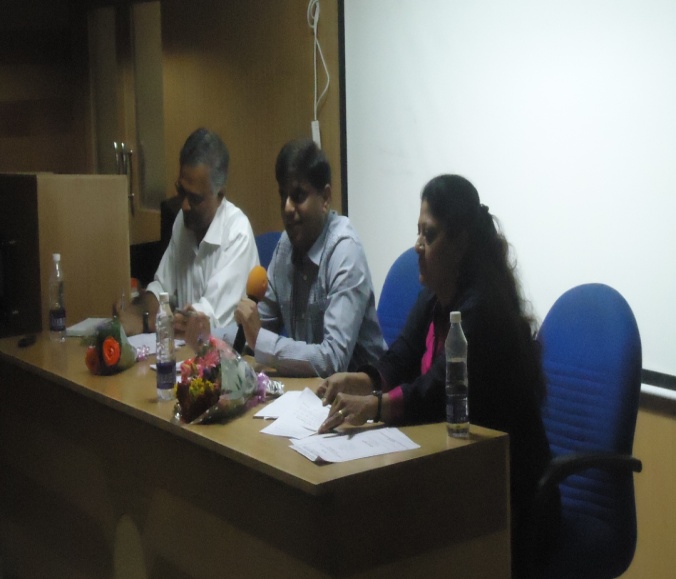 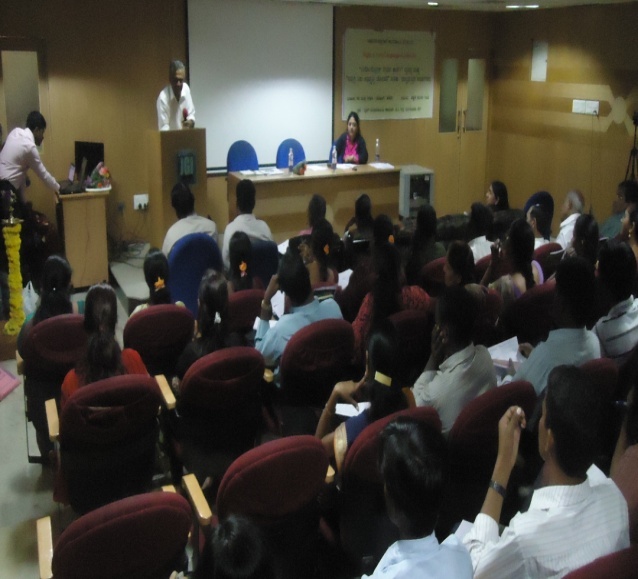 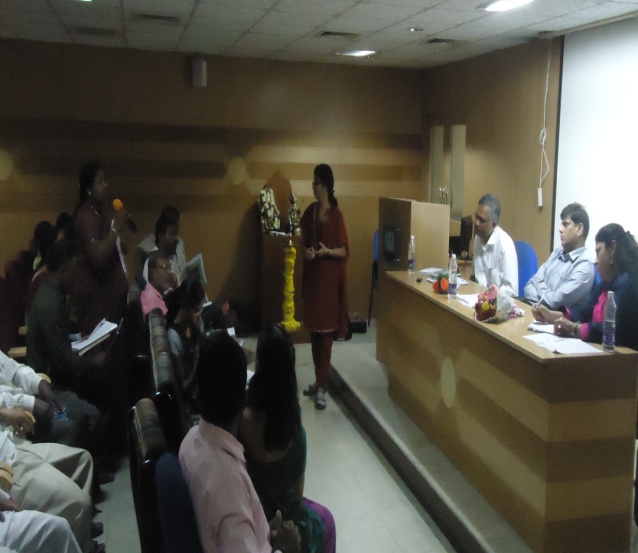 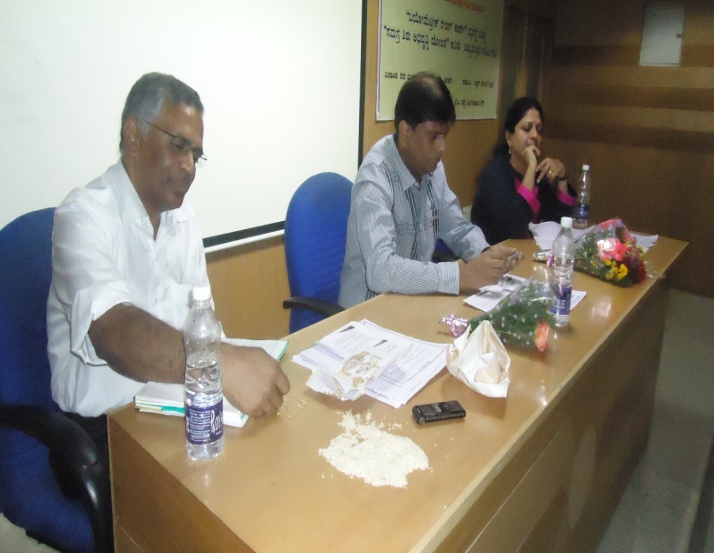 eÉ.J£ï.¹AºÀ: J¯Áè AiÉÆÃd£ÉUÀ½UÉ gÉÃ±À£ï PÁqïð ¨ÉÃPÁVgÀÄªÀÅzÀjAzÀ ªÁzÁéPÀ«ÄnAiÀÄ DzÁAiÀÄ«ÄwAiÀÄ£ÀÄß UÀt£ÉUÉ vÉUÉzÀÄPÉÆAqÀÄ PÁqïðUÀ¼À£ÀÄß «vÀgÀuÉ ªÀiÁr JAzÀÄ w½¸ÀÄvÁÛ J®èjUÀÆ ªÀAzÀ£Á¥ÀðuÉ ªÀiÁrzÀgÀÄ. gÉÃ±À£ï PÁqïð §AiÉÆÃªÉÄnæPï ªÀåªÀ¸ÉÜAiÀÄ PÀÄjvÀÄ – gÁdå ªÀÄlÖzÀ PÁAiÀÄðUÁgÀ 22.11.2012Cfð ¸À°è¸À®Ä CªÀ±ÀåPÀ«gÀÄªÀ zÁR¯ÉUÀ¼À PÀÄjvÀÄ ªÀiÁ»w¬Ä®è.«zÀÄåvï ©¯ï CvÀåªÀ±ÀåPÀ JAzÀÄ ¤AiÀÄªÀÄ«gÀÄªÀÅzÀjAzÀ C£ÉÃPÀ d£ÀgÀÄ CfðAiÀÄ£ÀÄß ¸À°è¹®è.PÉ®ªÀÅ PÀÄlÄA§zÀªÀgÀÄ Cfð ¸À°è¸À®Ä ¥ÀPÀÌzÀ ªÀÄ£ÉAiÀÄªÀgÀ «zÀÄåvï ©¯ï ¤Ãr CfðAiÀÄ£ÀÄß ¸À°è¹gÀÄªÀÅzÀjAzÀ CAvÀºÀ CfðUÀ¼À£ÀÄß E¯ÁSÉ¬ÄAzÀ ªÀeÁUÉÆ½¸À¯ÁVzÉ.CAvÀeÁð®zÀ ¸ÀªÀÄ¸Éå¬ÄAzÀ Cfð ¸À°è¸À®Ä vÀqÀªÁUÀÄªÀÅzÀÄ. (¸ÀªÀðgï ¸ÀªÀÄ¸Éå, CAvÀeÁð® ªÀÄAzÀUÀw)C£ÉÃPÀ PÀÄlÄA§zÀªÀgÀÄ C£ÀPÀëgÀ¸ÀÜgÁVgÀÄªÀÅzÀjAzÀ £ÉÃgÀªÁV Cfð ¸À°è¸À®Ä ¸ÁzsÀåªÁUÀÄªÀÅ¢®è. C£ÉÃPÀ PÀÄlÄA§zÀªÀgÀÄ ªÉÆ¨ÉÊ¯ï ºÉÆA¢®è¢gÀÄªÀÅzÀjAzÀ CfðAiÀÄ£ÀÄß ¸À°è¹®è, E£ÀÄß PÉ®ªÀgÀÄ ¥ÀPÀÌzÀ ¥ÀjZÀAiÀÄ¸ÀÜgÀ ªÉÆ¨ÉÊ¯ï ¸ÀASÉå ¤ÃrgÀÄvÁÛgÉ EzÀjAzÀ PÀÄlÄA§¸ÀÜjUÉ ¸ÀjAiÀiÁzÀ ªÀiÁ»w ¹UÀÄwÛ®è.PÀÄlÄA§zÀªÀgÀÄ §qÀªÀgÁVzÀÝgÀÆ ¸ÀºÀ ¸ÉÊ§gï PÉÃAzÀæzÀ°è CªÀgÀ DzÁAiÀÄªÀ£ÀÄß ºÉZÁÑV £ÀªÀÄÆ¢¸ÀÄwÛgÀÄªÀÅzÀjAzÀ CªÀgÀÄ J¦J¯ï PÁqïðUÉ CºÀðgÁUÀÄvÁÛgÉ. Cfð ¸À°è¸ÀÄªÁUÀ CzÀgÀ°è£À ªÀiÁ»wAiÀÄ£ÀÄß ¸ÉÊ§gï PÉÃAzÀæzÀªÀgÁUÀ° CxÀªÁ E¯ÁSÉAiÀÄªÀgÁUÀ° N¢ w½¸ÀÄªÀÅ¢®è.Cfð ¸À°è¸À®Ä ºÀt ¸ÀAUÀæºÀuÉ. (gÀÆ.40 jAzÀ gÀÆ.100/-)PÉ®ªÀjUÉ Cfð ¸À°è¹zÀ £ÀAvÀgÀ ¹éÃPÀÈw ¥Àæw ¤ÃqÀÄwÛ®è.Cfð ¸À°è¹zÀ £ÀAvÀgÀzÀ ¸ÀªÀÄ¸ÉåCfð ¸À°è¹ C£ÉÃPÀ wAUÀ¼ÀÄUÀ¼ÀÄ PÀ¼ÉzÀgÀÄ E¯ÁSÉ¬ÄAzÀ ¸ÀAzÉÃ±À PÀ¼ÀÄ»¸ÀÄwÛ®è.E¯ÁSÉ¬ÄAzÀ ¸ÀAzÉÃ±À PÀ¼ÀÄ»¸ÀÄªÀ ªÀÄvÀÄÛ ¸ÀAzÉÃ±ÀzÀ ªÀÄÄA¢£À ¥ÀæQæAiÉÄAiÀÄ PÀÄjvÀÄ ªÀiÁ»w E®è.PÉ®ªÀgÀÄ C£ÀPÀëgÀ¸ÀÜgÁVgÀÄªÀÅzÀjAzÀ ¸ÀAzÉÃ±ÀªÀ£ÀÄß NzÀ®Ä PÀµÀÖ ¸ÁzsÀå.¸ÀAzÉÃ±À vÀ®Ä¦®èzÀªÀjUÉ, ¥ÀÄ£ÀB D ¸ÀAzÉÃ±ÀªÀ£ÀÄß ¥ÀqÉAiÀÄÄªÀ PÀÄjvÀÄ ¸ÀA¥ÀÇtð ªÀiÁ»w¬Ä®è.¸ÀAzÉÃ±ÀªÀÅ ««zsÀ ¨Á¶PÀjUÉ (PÀ£ÀßqÀ-EAVèÃµï §¼ÀPÉ) CxÀðªÁUÀÄªÀÅ¢®è.¸ÉÊ§gïUÉ ¸ÀA§A¢ü¹zÀAvÉCfð ¸À°è¸À®Ä ¸ÉÊ§gï PÉÃAzÀæzÀ ªÀiÁ°ÃPÀgÀÄ 60 gÀÆUÀ¼À£ÀÄß vÉUÉzÀÄPÉÆ¼ÀÄîwÛzÁÝgÉ.ºÀt ªÀiÁqÀÄªÀ GzÉÝÃ±À¢AzÀ CfðAiÀÄ£ÀÄß ¥Àj²Ã°¸ÀÄªÀÅ¢®è. PÀÄlÄA§zÀªÀjUÉ ªÀiÁ»w ¤ÃqÀÄªÀÅ¢®è.PÉÃAzÀæzÀ ªÀiÁ°ÃPÀjUÀÆ E¯ÁSÉAiÀÄ ªÁå¦ÛAiÀÄ ªÀiÁ»w E®èzÉ CfðAiÀÄ ªÁå¦ÛAiÀÄ£ÀÄß ¨sÀwð ªÀiÁqÀÄªÀ°è vÀ¥ÀÅöà ªÀiÁ»w.Cfð ¸À°è¸À®Ä ¸Á°£À°è ¤AvÀgÀÆ ¸ÀºÀ ºÉZÀÄÑ ºÀt ¤ÃrzÀªÀjUÉ DzÀåvÉ. §AiÉÆÃªÉÄnæPï ¸ÉÃªÁPÉÃAzÀæPÉÌ ¸ÀA§AzsÀ¥ÀlÖAvÉ¥ÉÆÃmÉÆÃ vÉUÉ¸À®Ä ºÉÆÃzÁUÀ CAvÀðeÁ®zÀ ¸ÀªÀÄ¸Éå EgÀÄvÀÛzÉ. (¸ÀªÀðgï ªÀÄvÀÄÛ EAlgï £Émï ªÀÄAzÀUÀw)§AiÉÆÃªÉÄnæPï vÉUÉ¸À®Ä ¨ÉÃPÁzÀ CªÀ±Àå zÁR¯ÉUÀ¼À ªÀiÁ»w E®è. (PÀÄlÄA§zÀ gÉÃ±À£ï PÁqïð, PÀgÉAmï ©¯ï, d£À£À ¥ÀvÀæ, Nlgï Lr)¨sÁªÀavÀæªÀ£ÀÄß vÉUÉ¸À®Ä PÉ®ªÀÅ PÉÃAzÀæUÀ¼À°è mÉÆÃPÀ£ï ªÀåªÀ¸ÉÜ¬ÄzÀÄÝ, mÉÆÃPÀ£ïUÁV ªÀÄzsÀågÁwæ¬ÄAzÀ¯ÉÃ ¸Á®Ä ¤AvÀgÀÄ mÉÆÃPÀ£ï ¹UÀÄwÛ®è. PÉ®ªÀÅ PÉÃAzÀæUÀ¼À°è mÉÆÃPÀ£ï ¤ÃqÀ®Ä ºÀtªÀ£ÀÄß ¥ÀqÉAiÀÄ¯ÁUÀÄwÛzÉ.²¥sÁgÀ¸ÀÄì ºÉÆA¢gÀÄªÀªÀjUÉ ªÉÆzÀ® DzÀåvÉ PÉÆÃqÀÄwÛzÁÝgÉ. PÀÄlÄA§zÀ ªÀÄÄRå¸ÀÜ wÃjPÉÆAqÀ £ÀAvÀgÀ CªÀgÀ PÀÄlÄA§zÀªÀjUÉ PÁqïð ªÀUÁð¬Ä¸ÀzÉ PÁqïð ªÀeÁUÉÆArzÉ JA§ ªÀiÁ»w ¤Ãr ºÀ®ªÀjUÉ ªÀÄgÀÄ Cfð ¸À°è¸À®Ä ºÉÃ¼ÀÄvÁÛgÉ.§AiÉÆÃªÉÄnæPï ¥sÉÆmÉÆÃ vÉUÉ¹zÀ £ÀAvÀgÀ ºÀt ¥ÁªÀw ªÀiÁrzÀ PÉ®ªÀjUÉ gÀ²Ã¢ ¤ÃqÀÄwÛ®è.¸ÀªÀÄ¸Éå GAmÁzÀ°è DºÁgÀ E¯ÁSÉAiÀÄ AiÀiÁªÀ C¢üPÁjUÀ¼À£ÀÄß ¸ÀA¥ÀQð¸À¨ÉÃPÉA§ ªÀiÁ»w ºÁUÀÆ K£ÀÄ ªÀiÁqÀ¨ÉÃPÉA§ ªÀiÁ»wAiÀÄ PÉÆgÀvÉ.E¯ÁSÉ vÀgÀÄªÀ DzÉÃ±ÀUÀ¼ÀÄ ¸ÀªÀÄÄzÁAiÀÄ ªÀÄlÖzÀ°è PÁAiÀÄð ¤ªÀð¬Ä¸ÀÄªÀ C¢üPÁjUÀ½UÉ ªÀÄvÀÄÛ §AiÉÆÃªÉÄÃnæPï PÉÃAzÀæUÀ½UÉ vÀ®Ä¥ÀÅwÛ®è.zsÀ£ÀåªÁzÀUÀ¼ÀÄ..!!